EXERCICES CHAPITRE 1 (partie A) :  ORGANISATIONS A UN BESOINexercice 1 (rappel de première)Vous travaillez dans l’entreprise « Les fournils de Briancé », boulangerie artisanale du village de Briancé qui fabrique du pain et des pâtisseries traditionnelles à base d’ingrédients naturels. La boulangerie propose une large gamme de pains spéciaux.Voici des affirmations. Vous allez les replacer dans le diagnostic ci-dessousExercice 2Vous travaillez au service marketing d’une entreprise produisant des produits laitiers (LactoBreiz). Vous devez visualiser la démarche mercatique de cette entrepriseRetrouvez à quelle étape de la démarche mercatique correspondent les extraits suivants et complétez le tableau en dessous.				Document 2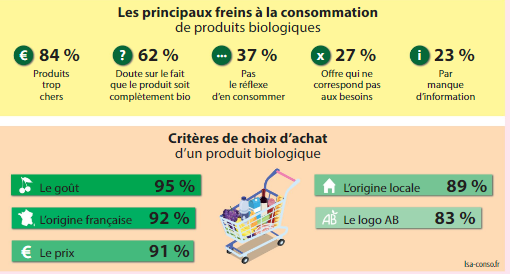 	Document 4	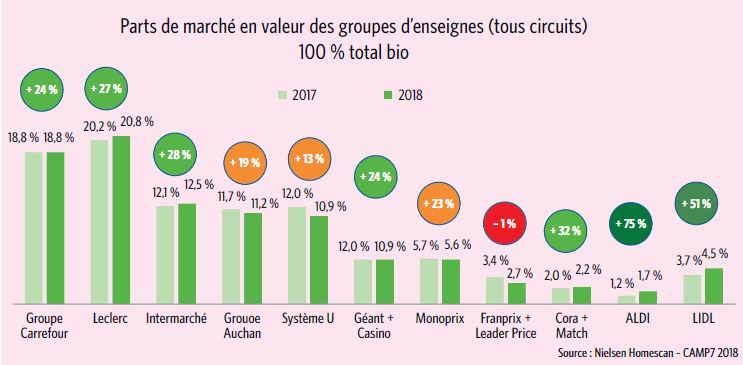 Document 9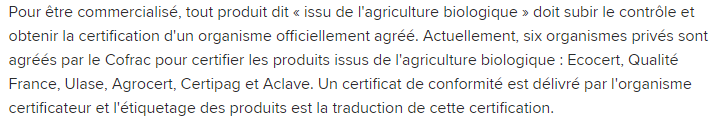 Doc 14 : 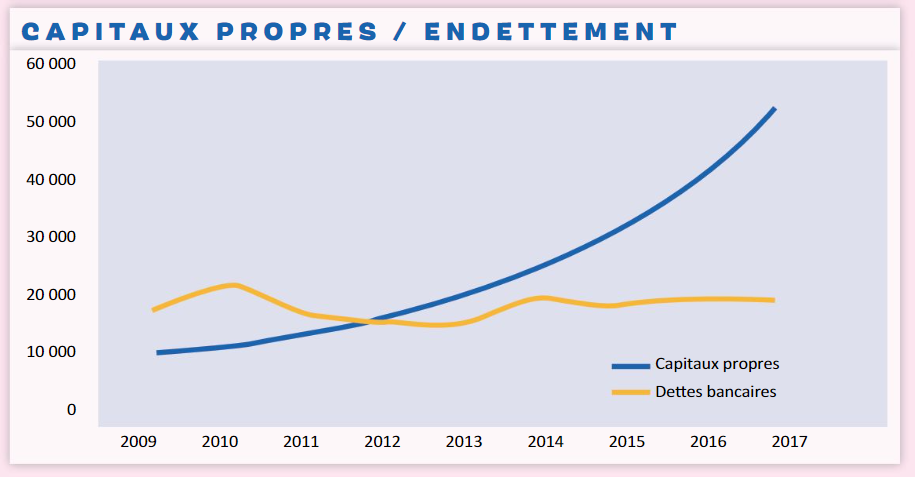 exercice 3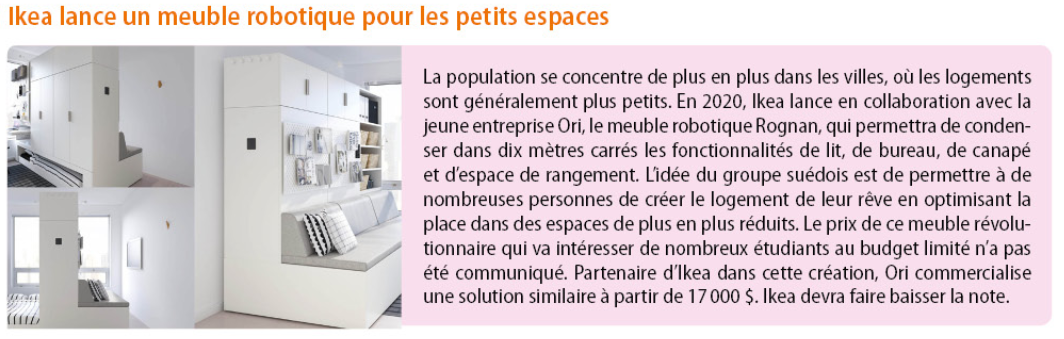 De quelles les informations dispose Ikéa sur les tendances du marché (attentes, besoins des consommateurs) ?Comment Ikéa s’adapte-t-il à ces tendances ?Ikéa a-t-il suivi une démarche mercatique ?eXERCICE 4Indiquez pour chaque exemple, a quel type d’approche mercatique il appartient1Il existe deux autres boulangeries dans le village de Briancé2Le chiffre d’affaires sur le marché du pain a augmenté de 2,5 % l’année dernière3Pour obtenir un label de qualité Bio, il faut engager de nombreuses démarches longues et coûteuses4Le four de l’entreprise est neuf et performant5Le chef pâtissier a eu le prix du meilleur ouvrier de France6Les français consomment moins de pain au petit déjeuner7Le magasin ne dispose pas d’un parking à proximité, beaucoup de clients ne peuvent s’arrêter.8L’entreprise est fortement endettée et ne peut envisager un prochain investissement9Les français recherchent de plus en plus du pain de fabrication artisanale10La baisse du pouvoir d’achat a un impact sur les quantités de pain consommé11La décoration du magasin vient d’être refaite. 12Les français recherchent de plus en plus du pain original et bon pour la santé.13L’une des vendeuses vient de démissionner et il est difficile de la remplacer 14Les français consomment moins de pain mais de meilleure qualité. Ils sont prêts à payer le prix15Le chiffre d’affaires de la boulangerie ne cesse d’augmenter depuis ces 5 dernières années.Diagnostic interneDiagnostic interneDiagnostic externeDiagnostic externeLes différentes étapesLes différentes étapesN° document + justification1Collecte d’informations sur le marché et son environnement (veille mercatique, enquêtes, 2Définition d’une stratégie (diagnostic, détermination de la cible, du positionnement…)3Conception de mise en œuvre du plan de marchéage (4 P : produit, prix, communication, distribution)4Evaluation, contrôle des résultats et mise en place d’actions correctrices éventuellesApprocheJustification1Le petit basque lance le premier yaourt au lait de brebis en 19322Danone avant le lancement de son nouveau parfum de Danette met en ligne un questionnaire permettant aux consommateurs de choisir celui qu’ils préfèrent parmi trois possibilités. 3Après avoir constaté la croissance de magasins spécialisés dans le bio, Carrefour décide de produire et de commercialiser des produits bio4Le chimiste James Schlatter découvre par hasard dans son laboratoire le pouvoir sucrant de deux composés chimiques : l’aspartame. Il est commercialisé pour la première fois dans l’alimentaire en 1981 par la société Searle5L’AMAP (Associations pour le maintien d'une agriculture paysanne) Les Deschamps propose aux consommateurs de cultiver leurs propres produits et de composer leur propre panier sur leur verger.6Face à la montée des ventes sur le marché du skyr par le pionnier Siggi’s, Danone lance lui aussi son Skyr.7En 1960, Jean Marc Gouedard, agriculteur, cultive des pommes en utilisant des pesticides. Peu à peu, il prend conscience des risques liés à leur utilisation intensive, et décide de produire le premier produit bio en France : le cidre bio8Les tendances du marché laissent apparaitre une recrudescence du fait maison. Michel et Augustin lance leur nouvelle gamme de cookies au noisettes fabriqués avec des ingrédients traditionnels9Michel Ferrand, scientifique, crée une nouvelle variété de café à partir de procédés biologiques : un café ayant l’amertume du chocolat, mais l’acidité et la sucrosité de l’orange10Suite à la découverte du processus de déshydratation, Liebig lance en 1946 la première soupe déshydratée (poule aux vermicelles)